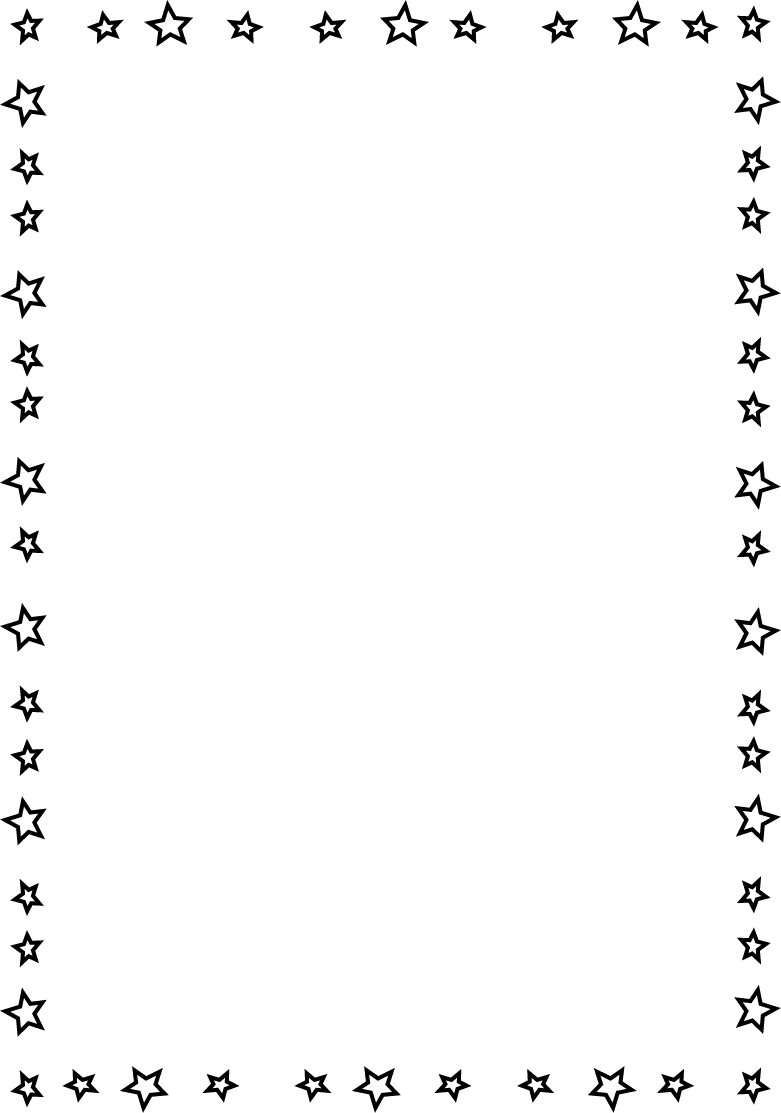 Name___________________________________________  Date_______________________	Writing the Capitals in Cursive	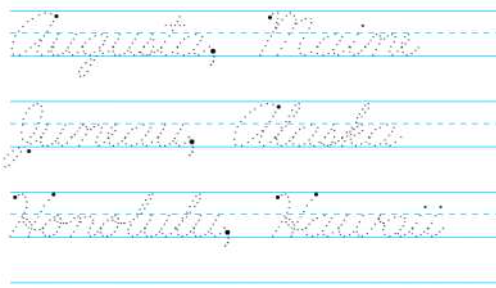 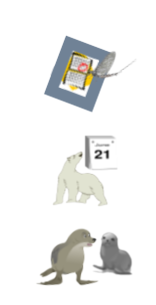 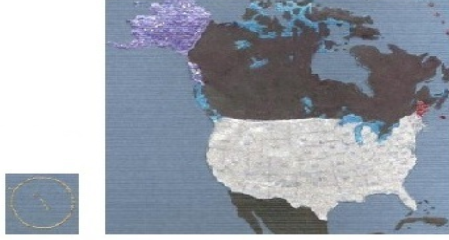  
ME  =  Augusta, Maine
AK  =  Juneau, Alaska HI =     Honolulu, Hawaii